BSc in Reproductive & Developmental Sciences & BSc in Surgery and Anaesthesia Project Outline 2011-2012Project Title:	 The Influence of Cognitive Enhancement on Cognition and the Performance of Advanced Laparoscopic SkillsAcademic Supervisor: Mr Colin Sugden, NIHR Academic Clinical LecturerDivision: Surgery & CancerSection: SurgeryCo-supervisor:Who will be responsible for day-to-day supervision? Ian Flindall, Clinical Research FellowContact Details of Person whom Medical Student should contact for further details:  Name: Colin Sugden	Email:	 c.sugden@imperial.ac.uk	    Tel: 07590529497Group’s Research Interest: 	Cognitive Enhancement, Fatigue, Simulation(Double click the appropriate check box to indicate your choices below)Is this a clinical  or laboratory  project?Suitable project for:	Reproductive and Development 	Sciences 	Yes  No Surgery and Anaesthesia				Yes  No Synopsis of project (background/research question/methods to be used/relevant key references):The cognitive enhancer, Modafinil, has been used by academic and military groups to sustain and improve performance. Previous work carried out by our group based in the Academic Surgical Unit at St Mary’s Hospital has shown that modafinil can improve the cognitive performance of sleep deprived doctors, enhance visual perception in healthy medical students & improve polyp detection at colonoscopy.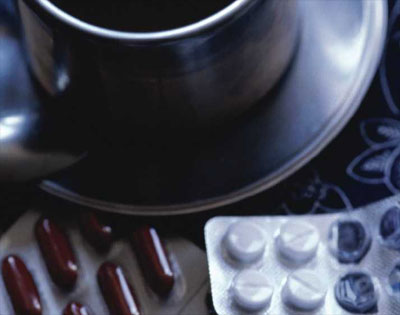 This BSc project aims to determine the extent to which modafinil may enhance the performance of complex cognitive tasks and laparoscopic skills such as laparoscopic suturing. This study will be a randomised controlled trial & will recruit approximately 20 medical students / junior doctors. The student will be expected to run the study and liaise closely with the day to day supervisor throughout the course of their BSc. They will be well supported in all aspects of the project from study design, recruitment & data collection to the analysis of data and final write up of the project.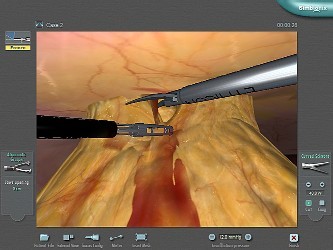 Previous students involved with this group have produced projects of a very high standard, published high impact papers and won international prizes for their work. This study will allow the student to become familiar with a small double blind randomised placebo controlled trial. They will be expected to become familiar a laparoscopic simulator, with the ethics surrounding the potential uses of Modafinil and be able to follow protocols whilst accurately recording the information obtained. The day to day supervisor is based at St Mary’s & will help with the running of the study & data collection. The academic supervisor will meet with the student on a regular basis & will arrange sessions to teach basic data analysis techniques using STATA, academic writing & presentation skills. Previous students have become proficient in these skills.General papers of interest:Sahakian, B. & Morein-Zamir, S., 2007. Professor's Little Helper. Nature, 450(20-27 December), pp.1157–1159.Sugden, C., Aggarwal, R., Housden, C., Sahakian, B. J., & Darzi, A (2010). Pharmacological enhancement of performance in doctors BMJ (Clinical research ed), BMJ (Clinical research ed), 340, c2542.Sugden, C. et al., 2011. Effect of Pharmacological Enhancement on the Cognitive and Clinical Psychomotor Performance of Sleep-Deprived Doctors: A Randomized Controlled Trial. Annals of surgery.Williams, S.J. et al., 2008. Waking up to sleepiness: Modafinil, the media and the pharmaceuticalisation of everyday/night life. Sociology of health & illness, 30(6), pp.839–855.Will the research involve work done under the Animals (Scientific Procedures) 1986 Act?	 Yes  No If YES, Will the student be required to undergo Home Office training? 	Yes  No Are the appropriate project and personal licences in place?	Yes  No Project licence:  LicenseeDate of issue	NumberPersonal licence:  Licensee  NumberWill the research involve the use of genetically modified tissue?	 Yes  No If YESHas the work been approved by the relevant GM Committee 	Yes  No Date approval was granted   Reference NumberWill the project involve work on human subjects, human tissue or access to confidential patient information?  							Yes  No If YEShas ethical approval been obtained					Yes  No Date approval was grantedIC REC or IRAS REC numberNote: Approval for any of the above MUST be in place before the student begins the project.A risk assessment form will be required.Project Payment:  I have an F account 					Yes  No If you have an F account please give full account code:  